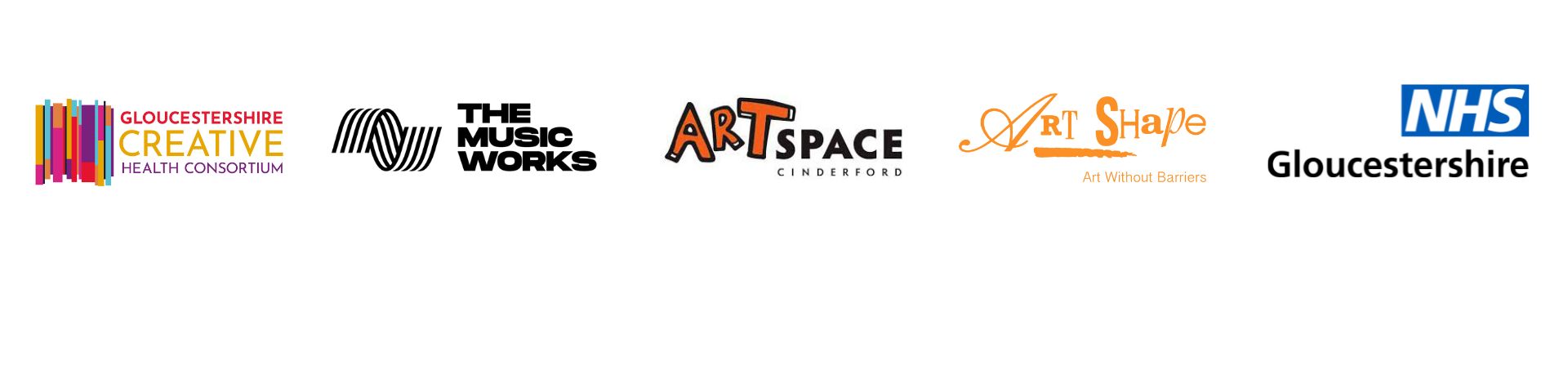 Arts on Prescription Referral FormFor Children and Young People with Long Term ConditionsPlease read the information on this page and then, with the person you are referring, complete and return the form on pages 2 to 5.  Please note that all sections must be completed as this form is an important data collection and risk assessment tool. Regrettably, we will be unable to process referral forms with incomplete sections.Information and Criteria for Referrers You are able to refer into a choice of three different arts programmes with either Cinderford Artspace,   Art Shape or The Music Works. All programmes offer 1:1 or small group to sessions and are bespoke to the young person’s likes and wants, based on the principles of “What Matters to Me”.Please tick your chosen organisation for referral:Cinderford Artspace (Offering circus & aerial skills and pottery)Art Shape (Offering a range of arts & creative activities including visual arts, animation, photography)The Music Works (Offering song-writing, learning an instrument, singing, rapping, music tech & computer game soundtracks)Outcomes and targets:Increase confidence and emotional resilienceIncrease social connection with other young people with long term health conditionsEncourage self-management of their health condition through creative activities and whilst taking part in creative and physically active workshopsPlease tick the box below for the condition that applies: Epilepsy 	Respiratory Conditions Persistent Physical Symptoms (PPS) 	Persistent Pain Type 1 Diabetes 	Other  Allergies                                                                        Cancer                                                                                                                          Part A - Referred person’s details (all areas to be completed with person being referred /parent/carer)Part A continued - Relevant medical and personal information (to be completed by referred person and/or parent/carer)Part B - Media consent   (to be completed by referred person and/or parent/carer)Part C – Referrer’s details (to be completed by referrer)Part C – Reasons (s) for referral – please tick all that apply (to be completed by referrer)Improve overall well-being                               Support management of long term condition 	Creative outlet for difficult feelings     	    Distraction from health issues  Improves symptoms of anxiety/depression        Part D - ConsentFor ReferrersI have assessed this person and to my knowledge the above person meets {providers} referral criteria and there is no medical or other reason why they should not participate in this programme. I understand that {provider} runs non-clinical interventions and does not hold clinical responsibility for the person I am referring. I confirm that I have discussed this referral, and the reasoning for it, with the person I’m referring. I also understand that any data collected about the person will be sent securely to Art Shape, the lead provider of Gloucestershire Creative Health Consortium, before being used in anonymised form to determine the impact of the programme.Signed (referrer signature): ……………………………………………….…….Date……………………………For those being referredI consent to referral to {provider}. I understand that any personal information shared about me will be treated as confidential in line with Data Protection Act and that it may be securely sent to Art Shape, the lead provider of Gloucestershire Creative Health Consortium, before being used in anonymous form to determine the impact of the programme. I understand that I have the right to (i) withdraw my consent and (ii) access my information. I give permission for my GP (and referrer where different) to be kept informed of my progress and to be contacted if {provider} believes I pose a threat of harming myself or others.Signed : ……………………………………………….…….Date……………………………Referral Process:Referrer liaises with young person/family as appropriate and if they are in agreement, completes this referral form and sends to project co-ordinator: Thank you for completing this form.Referred person’s name:NHS number:Date of birth:Gender:Name of GP, practice address and contact details:	Name of parent /carer:Email address:Phone number:Referred person’s address:Postcode:Emergency contact details for person referred:Named person:Emergency contact details for person referred:Relationship to person referred:Emergency contact details for person referred:Contact telephone number:Information about your long term health conditionInformation about your long term health conditionHow long have you had your diagnosis?Please let us know how confident you are in managing your condition and any other information that would be helpful for us to know to help you enjoy the project safely.Please let us know of any other medical needs we need to be aware of or any other information you would like us to know that will help you enjoy this project safely.eg food allergies, other medical conditions etc.Please let us know about any other needs including access:    Permission for use of photographers and video photography    Permission for use of photographers and video photographyWe require your permission for any photographs or video photography that we undertake for promotional, educational or merchandising purposes.Signing the declaration below gives your consent for you to be photographed or filmed as part of this project.We require your permission for any photographs or video photography that we undertake for promotional, educational or merchandising purposes.Signing the declaration below gives your consent for you to be photographed or filmed as part of this project.I consent to being photographed or filmed for the purposes outlined above Yes 	No Signed:Date:Signed:Date:Referrer’s Name:	Department/unit/organisation name:Position held:Referrer’s email:Referrer’s contact telephone number:Referral Date:For Cinderford Artspace and Art Shape programmes Amy Iles amy.iles1@nhs.net        For The Music Works programmesMichaela Law Michaela.law1@nhs.netProject co-ordinator liaises with referrer and family to let them know of the upcoming programmes and to book their place.Project co-ordinator liaises with referrer and family to let them know of the upcoming programmes and to book their place.FOR OFFICE USE ONLYFOR OFFICE USE ONLYLong term condition:NHS number:Date of receipt: